О внесении изменений в постановление администрацииНовосельского сельского поселения Брюховецкого районаот 24 июня 2014 года № 45 «Об утверждении Порядкарассмотрения обращений граждан в администрацииНовосельского сельского поселенияБрюховецкого района»В соответствии с Федеральным законом от 8 мая 1994 года № 3-ФЗ «О статусе члена Совета Федерации и статусе депутата Государственной Думы Федерального Собрания Российской Федерации», в целях приведения правовых актов органов местного самоуправления Новосельского сельского поселения Брюховецкого района в соответствие с действующим законодательством, руководствуясь Уставом Новосельского сельского поселения Брюховецкого района, п о с т а н о в л я ю:1. Внести в приложение к постановлению администрации Новосельского сельского поселения Брюховецкого района от 24 июня 2014 года № 45 «Об утверждении порядка рассмотрения обращений граждан в администрации Новосельского сельского поселения Брюховецкого района» (далее – Порядок) следующие изменения:1) пункт 1.1 раздела 1 Порядка изложить в следующей редакции:«1.1. Порядок рассмотрения обращений граждан, объединений граждан, включая юридических лиц в администрации Новосельского сельского поселения Брюховецкого района (далее – Порядок рассмотрения обращений граждан, объединений граждан, включая юридических лиц) разработан в целях повышения уровня внесудебной защиты конституционных прав и законных интересов граждан, результативности и качества рассмотрения обращений граждан, объединений граждан, включая юридических лиц и определяет сроки и последовательность действий при рассмотрении письменных или в форме электронного документа, в том числе с использованием федеральной государственной информационной системы «Единый портал государственных и муниципальных услуг (функций)» (далее – Единый портал)) и устных обращений, а также порядок взаимодействия администрации Новосельского сельского поселения Брюховецкого района с органами государственной власти Российской Федерации, территориальными органами федеральных органов исполнительной власти по Краснодарскому краю, органами исполнительной власти Краснодарского края, органами местного самоуправления в Новосельском сельском поселении Брюховецкого района при рассмотрении обращений граждан, объединений граждан, включая юридических лиц.»;2) в пункте 1.3 раздела 1 Порядка после слов «письменного ответа» дополнить словами «или в форме электронного документа»;3) абзац первый пункта 3.1 раздела 3 Порядка изложить в следующей редакции:«3.1. Заявитель имеет право устно, или в форме электронного документа, в том числе с использованием Единого портала» обращаться в Администрацию.»;4) пункт 4.2. раздела 4 Порядка изложить в следующей редакции:«4.2. В случае необходимости в подтверждение своих доводов заявитель прилагает к обращению в письменной форме документы и материалы либо их копии.»;5) в пункте 4.3. раздела 4 после слов «указывает свои фамилию, имя, отчество (последнее – при наличии), адрес электронной почты» дополнить словами «либо использует адрес (уникальный идентификатор) личного кабинета на Едином портале»;6) пункт 5.1. раздела 5 Порядка дополнить подпунктами 5.1.1 и 5.1.2 следующего содержания:«5.1.1. Совет Федерации, Государственная Дума вправе направить парламентский запрос руководителям органов местного самоуправления по вопросам, входящим в компетенцию указанных органов и должностных лиц, с соблюдением требований, предусмотренных статьей 18 Федерального закона от 8 мая 1994 года № 3-ФЗ «О статусе члена Совета Федерации и статусе депутата Государственной Думы Федерального Собрания Российской Федерации».Должностное лицо, которому направлен парламентский запрос, должно дать ответ на него в устной (на заседании соответствующей палаты Федерального Собрания Российской Федерации) или письменной форме не позднее чем через 15 дней со дня получения парламентского запроса или в иной, установленный соответствующей палатой Федерального Собрания Российской Федерации срок.Ответ должен быть подписан тем должностным лицом, которому направлен парламентский запрос, либо лицом, временно исполняющим его обязанности.5.1.2. Сенатор Российской Федерации, депутат Государственной Думы вправе направить запрос руководителям органов местного самоуправления по вопросам, входящим в компетенцию указанных органов и должностных лиц, с соблюдением требований, предусмотренных статьей 18 Закона № 3-ФЗ.Должностное лицо, которому направлен запрос, должно дать ответ на него в письменной форме не позднее чем через 30 дней со дня его получения или в иной, согласованный с инициатором запроса срок.Ответ на запрос должен быть подписан тем должностным лицом, которому направлен запрос, либо лицом, временно исполняющим его обязанности.»;7) в абзаце втором пункта 6.1 раздела 6 Порядка после слов «в форме электронного документа дополнить словами «, в том числе с использованием Единого портала»;8) пункт 6.2 раздела 6 Порядка после слов «или форме электронного документа» дополнить словами «, в том числе с использованием Единого портала»;9) подпункт 6.2.1 пункта 6.2 раздела 6 Порядка изложить в следующей редакции:«6.2.1. Основание для начала организации рассмотрения обращений граждан объединений граждан, в том числе юридических лиц - поступление в администрацию письменного обращения или обращения в электронной форме, в том числе с использованием Единого портала.»;10) в подпункте 6.7.19 пункта 6.7 раздела 6 Порядка после слов «поступившем в администрацию сельского поселения в форме электронного документа,» дополнить словами «или по адресу (уникальному идентификатору) личного кабинета гражданина на Едином портале при его использовании»;11) приложение № 7 к Порядку изложить в новой редакции согласно приложению к настоящему постановлению.2. Главному специалисту администрации Новосельского сельского поселения Брюховецкого района Н.Л. Брачковой. обнародовать и разместить настоящее постановление на официальном сайте администрации муниципального образования Брюховецкий район в разделе Новосельское сельское поселение в информационно-телекоммуникационной сети «Интернет». 3. Постановление вступает в силу со дня его официального обнародования.Глава Новосельского сельского поселенияБрюховецкого района                                                                       В.А. НазаренкоБЛОК-СХЕМА рассмотрения обращения граждан, объединений граждан, включая юридических лиц													.»1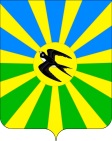 1АДМИНИСТРАЦИЯ НОВОСЕЛЬСКОГО СЕЛЬСКОГО ПОСЕЛЕНИЯ БРЮХОВЕЦКОГО РАЙОНАПОСТАНОВЛЕНИЕАДМИНИСТРАЦИЯ НОВОСЕЛЬСКОГО СЕЛЬСКОГО ПОСЕЛЕНИЯ БРЮХОВЕЦКОГО РАЙОНАПОСТАНОВЛЕНИЕот 10.01.2024№ 4село Новое Селосело Новое СелоПРИЛОЖЕНИЕк постановлению администрацииНовосельского сельского поселенияБрюховецкого районаот 10.01.2024 № 4«ПРИЛОЖЕНИЕ № 7к Порядку рассмотрения обращенийграждан в администрации Новосельского сельского поселения Брюховецкого района